Low Risk	High Risk	Unclear Risk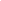 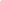 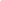 Supplementary Table I: Quality assessment of included studies using the QUADAS-2 tool          QUADAS: Quality Assessment of Diagnostic Accuracy Studies               StudyRISK OF BIASRISK OF BIASRISK OF BIASRISK OF BIASAPPLICABILITY CONCERNSAPPLICABILITY CONCERNSAPPLICABILITY CONCERNS               StudyPatient selectionIndex testReference standardFlow and timingPatient selectionIndex testReference standardHamilton-Craig et al. 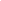 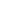 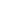 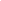 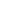 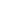 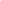 Srichai et al. 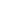 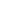 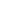 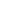 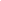 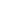 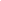 Ghostine et al. 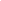 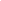 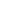 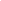 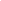 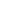 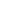 Le Polain deWaroux et al.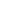 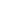 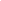 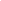 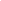 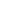 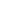 Boulmier et al.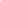 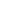 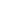 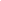 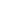 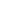 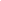 